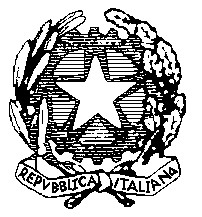 Ministero dell’ Istruzione, dell’Università e della Ricerca Istituto Statale Istruzione Superiore  “ANTONIO BERNOCCHI” Cod. mecc. MIIS09700T – cod. fiscale 92047700155 via Diaz, 2  -  20025  LEGNANO Tel:  0331/541393-4 – Fax:  0331/542428        e-mail uffici: miis09700t@istruzione.it   PIANO ANNUALE DELLE ATTIVITA’ Anno scolastico 2018/19  N.B. La presente tabella annulla e sostituisce la precedenteLegnano, 27 novembre 2018IL DIRIGENTE SCOLASTICO(Prof.ssa Annalisa Wagner)Settembre 201801/09/2018Collegio docenti 2 oreSettembre 20188/09/2018 Inizio lezioni Secondo l’orario scolasticoSettembre 2018Dal 10/09/2018Al 21/09/2018Formazione sulla sicurezza12 oreSettembre 201826/09/2018Riunione dei dipartimenti disciplinari1 ora e 30 minutiSettembre 201828/09/2018 Collegio docenti 2,30 oreOttobre  2018Ottobre  2018Dal 08/10/2018Consigli di classe 1 ora+30 min. con i genitoriOttobre  201826/10/2018Consegna dei programmi preventiviConsegna dei programmi preventiviNovembre 2018Dal  02/11/2018 al 05/11/2018           Sospensione attività didattiche delibera CDISospensione attività didattiche delibera CDINovembre 2018Dal   06/11/2018 Consigli di classe (solo docenti)1 ora Dicembre  2017819/12/2018Collegio docenti2 oreDicembre  2017821/12/2018LECTIO BREVIS    (fine lezioni ore  12:00) LECTIO BREVIS    (fine lezioni ore  12:00) Dicembre  20178Dal 22/12/2018al    06/01/2019             Vacanze natalizieVacanze natalizieGennaio 201919/01/2019 Chiusura QUADRIMESTREChiusura QUADRIMESTREGennaio 2019Dal 19/01/2018 Scrutini  1 oraGennaio 2019Dal 28/01/2019 al 02/02/2019Recupero carenze Recupero carenze Febbraio 201906/02/2019Collegio docenti2 oreFebbraio 2019data da stabilire Consigli delle classi quinte o.d.g. designazione commissari esame di statoConsigli delle classi quinte o.d.g. designazione commissari esame di statoMarzo  201908 e 09/03/2019Sospensione attività didattiche CarnevaleSospensione attività didattiche CarnevaleMarzo  201912-15/03/2019Prove INVALSI cl.5^Prove INVALSI cl.5^Marzo  2019dal  11/03/2019  Consigli di classe 1 ora Aprile201910/04/2019 Collegio docentiAprile2019 09-12/04/2019Prove INVALSI cl.2^Prove INVALSI cl.2^Aprile2019dal 18/04/2019 al 27/04/2019          Vacanze pasqualiVacanze pasqualiMaggio  2019Lun.06/05/2019Riunione dei dipartimenti (h. 17:00)Riunione dei dipartimenti (h. 17:00)Maggio  2019dal 07/05/2019 Consigli di classe con i genitori 1 ora + 30 min.(apertura ai genitori)Maggio  201915/05/2019 Collegio docenti 2 oreMaggio  2019dal  29/05/2019 Scrutini ammissione esami classi 3e e 4e IeFP 1 ora e 30 minutiMaggio  2019dal 31/05/2019Esami classi 3e e 4e IeFPEsami classi 3e e 4e IeFPLuglio2019Al termine esami di statoComitato di valutazioneComitato di valutazioneGiugno  2019Dal 05/06/2019 Scrutini finali 1 ora Giugno  201907/06/2019Fine lezioni Fine lezioni Giugno  201914/06/2018 Collegio docenti 2 oreGiugno  201917/06/2019Inizio esami di Stato  Inizio esami di Stato  Agosto2019Dal 26/08/2019Al 31/08/2019Saldo debitiSaldo debiti